Фото №20.Санитарно-гигиенические помещения.Вход в санитарно – гигиеническую комнату.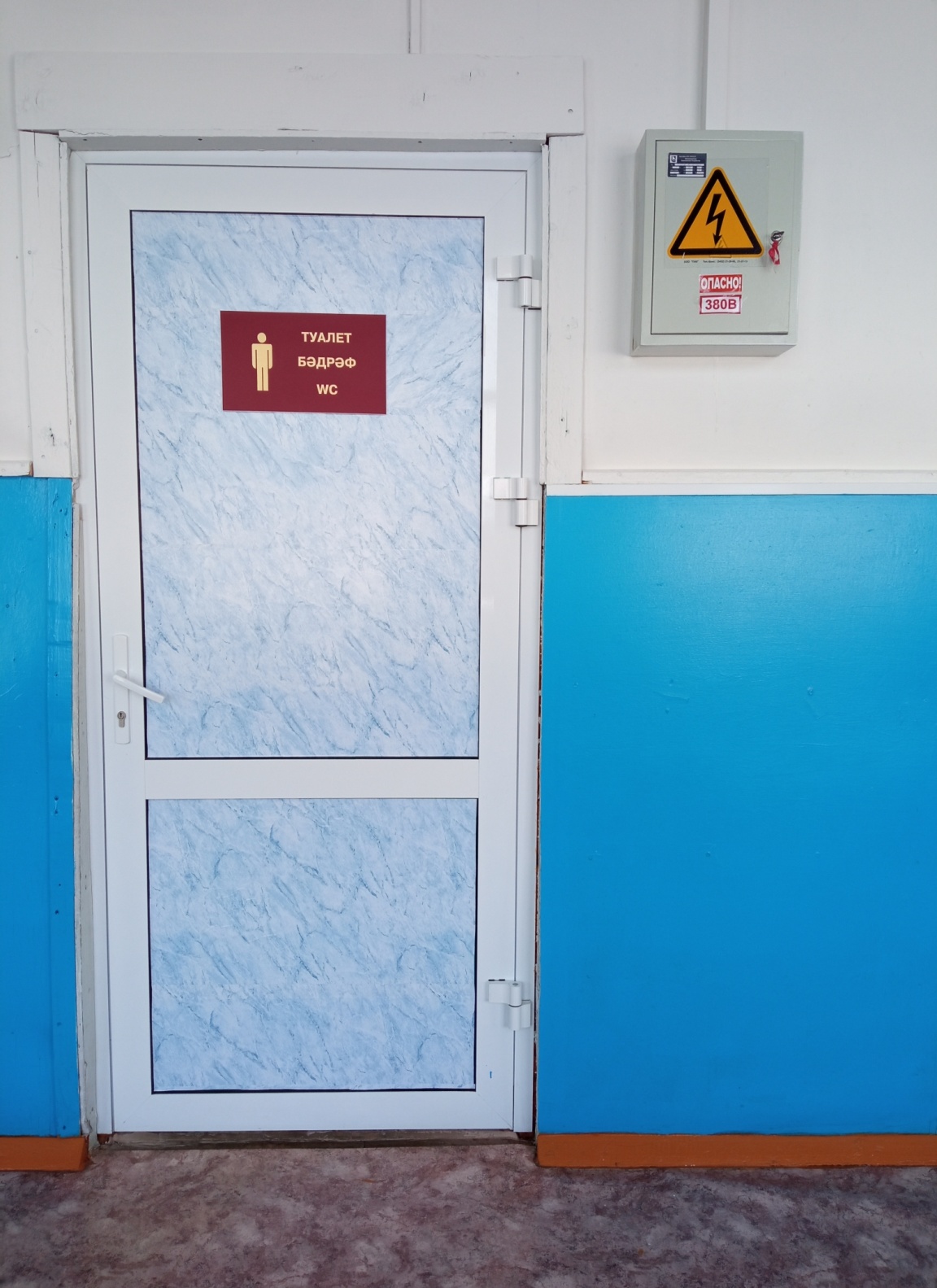 